 SEND Monitoring Details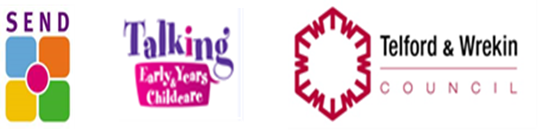 Name of Setting:Name of Setting:Name of Setting:SENCo:SENCo:SENCo:SENCo:SENCo:SENCo:Name of ChildDate of BirthArea of Need:Communication and InteractionCognition & LearningSocial, Emotional and Mental HealthSensory and/or Physical NeedsStage of SupportIROC/SEND SUPPORT/EY SEND IF/EHCNA/EHCPStage of SupportIROC/SEND SUPPORT/EY SEND IF/EHCNA/EHCPStage of SupportIROC/SEND SUPPORT/EY SEND IF/EHCNA/EHCPStage of SupportIROC/SEND SUPPORT/EY SEND IF/EHCNA/EHCPStage of SupportIROC/SEND SUPPORT/EY SEND IF/EHCNA/EHCPComments/Assessment Dates etc.